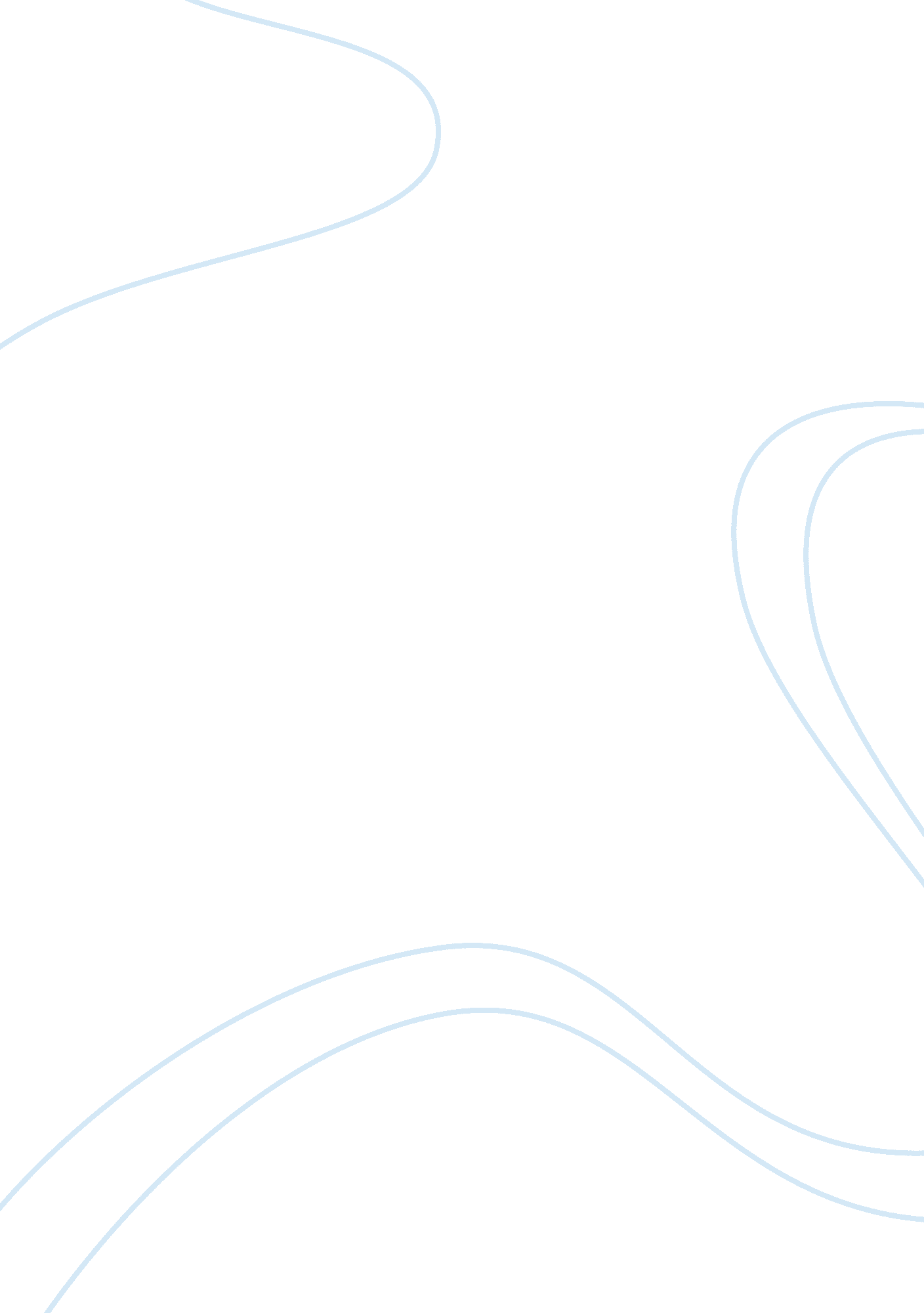 Definition of terrorism in contemporary societyPolitics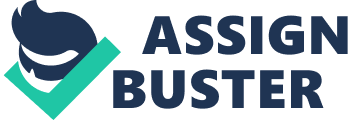 On the other hand, the impacts of terrorism on these two regions also exhibited a number of variations. To begin with, Fifty-eight tourists (Australians) lost their lives in Egypt in 1997 while in Bali, a total of 200 persons comprising people from different religious backgrounds died after the terror attack. Consequently, the rate of tourism reduced in Egypt rapidly but later rose up to 20% due to the measures taken by the government to eliminate the possibility of future attacks (International Cases of Terrorism, pg. 362). In Bali, the tourism reduced rapidly and has not risen since these attacks occurred, however, efforts are undertaken to assure tourists and the populace of their safety International (Cases of Terrorism, pg. 363). 

Strategies that destinations can adopt to eliminate terrorist attacks The major strategy is to create awareness among the public and the tourists of terror attacks and encourage the spirit of cautiousness and personal initiative in the reduction of terrorism. There should also be improved and strict surveillance measures undertaken at public places through the use of scanners, bomb detectors as well as thorough frisking of visitors and the locals entering public places. It is also pertinent to involve the media and ensure that terror attacks are properly covered and people made aware of their existence in order to ensure that such places are avoided. Leaders can also implement initiatives where the public are assured of their safety and encouraged to co-exist harmoniously through peace campaigns. 

Measures that could be taken to reduce terror attack in tourist hotels Implementation of strict terror surveillance measures for instance: Use of proper technologies such as scanners, metal detectors and cameras to control terrorism. There is also the use of physical check-ups (Thorough frisking) to ensure that persons entering hotel premises do not posses terror ascribed weapons. Consequently, there should also be the use of publicizing measures such as public notices indicating that acts of terrorism are highly condemned and persons found guilty of terror shall be highly punished. 